Vaja za razvijanje pozornosti in koncentracije pri branju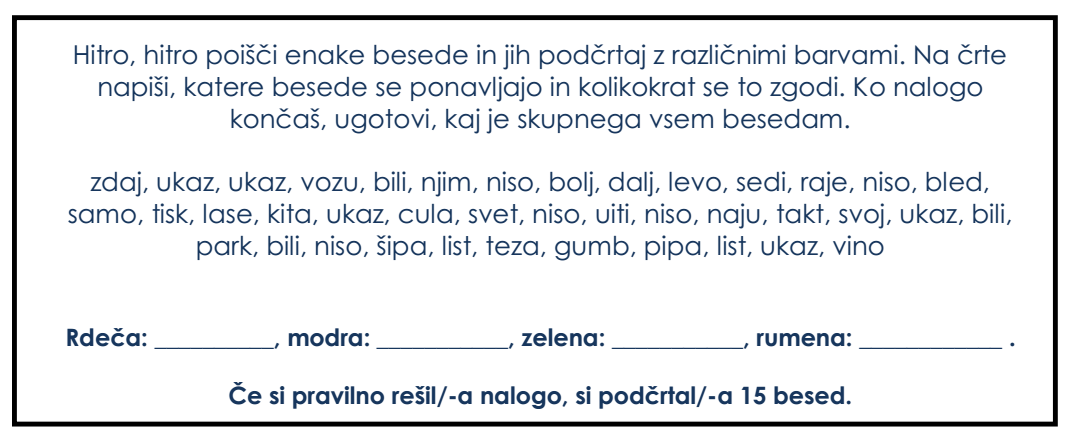 